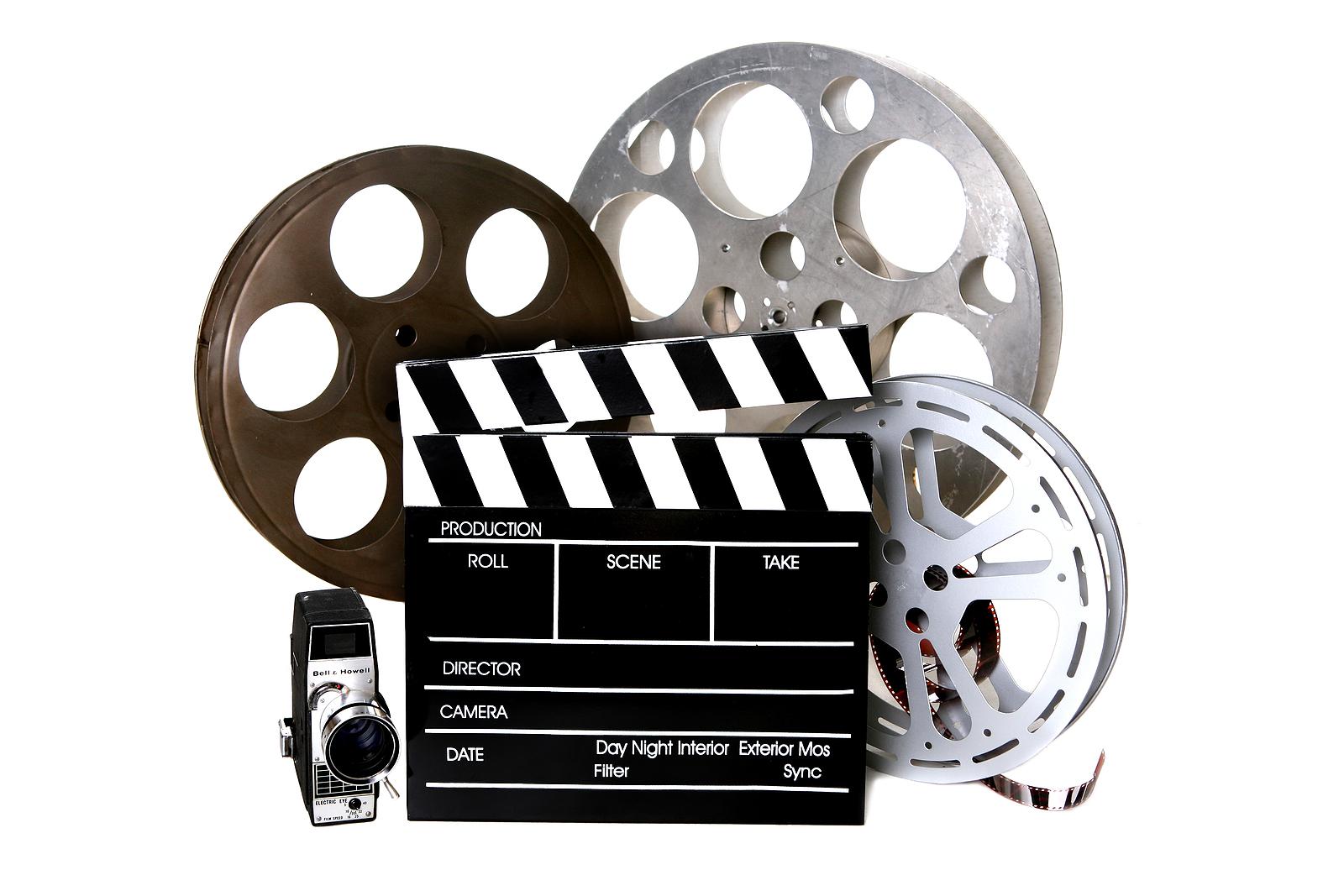 FILMFILM – slika u pokretu, njega gledamo i slušamo.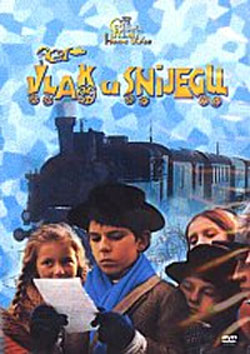 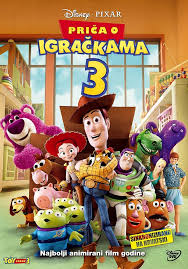  Tako pratimo likove i redoslijed događaja. Likovi mogu biti glavni i sporedni. Svaki film ima svoju FILMSKU PRIČU koju možemo prepričati.CRTANI (ANIMIRANI) FILM može biti:Crtani (likovi i pozadina su nacrtani)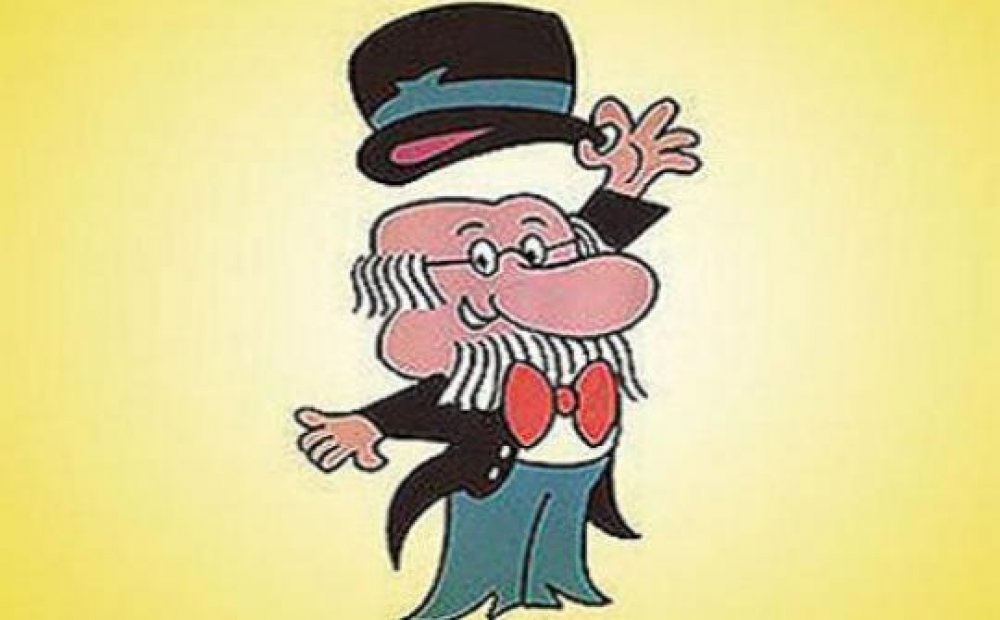 Lutkarski (likovi su lutke)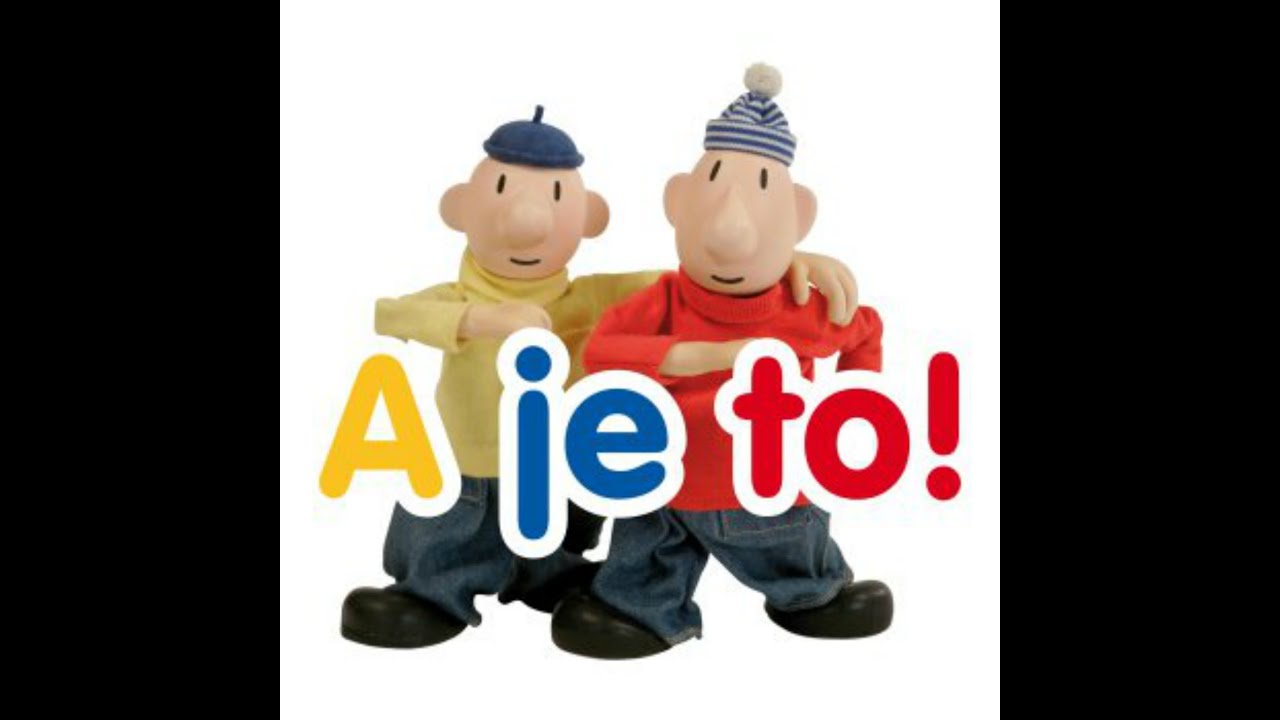 Računalni (kompjuterski napravljeni, 3d animirani filmovi)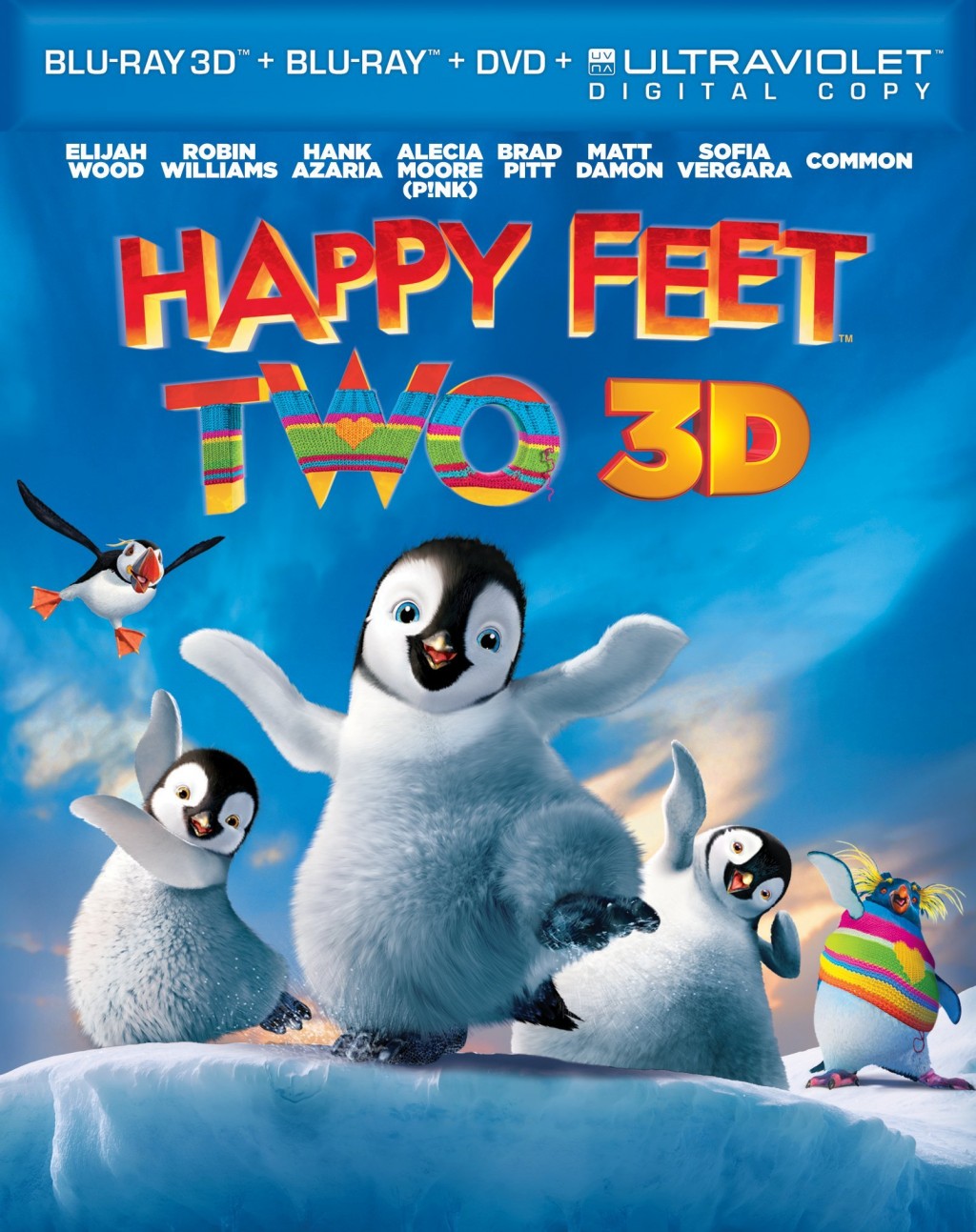 IGRANI FILM je film u kojem glume glumci.DJEČJI IGRANI FILM je namijenjen djeci i prikazuje život djece.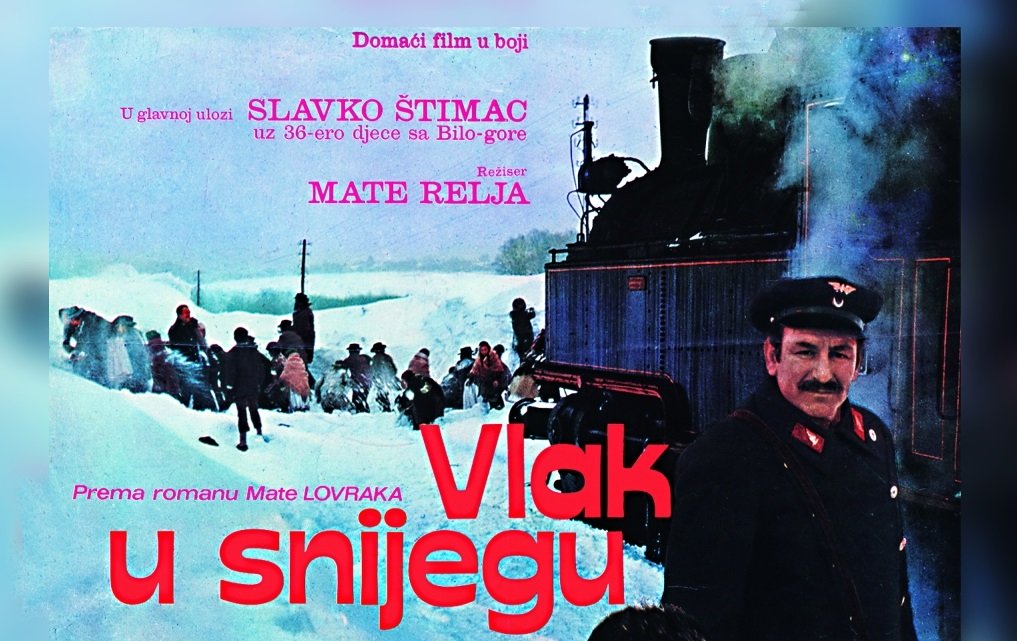 REDATELJ – osoba koja vodi snimanje filmaSCENARIST – osoba koja piše scenarij filmaSCENARIJ – tekst po kojem se snima filmska priča